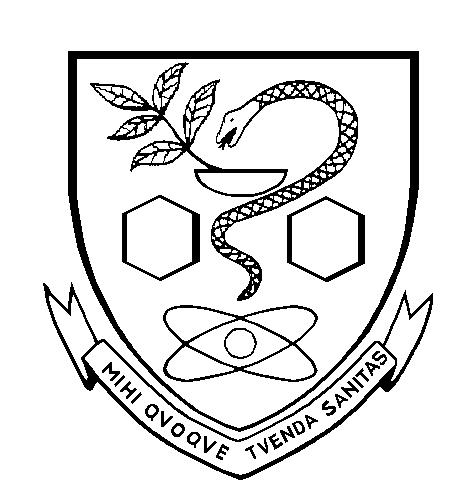 DETERMINAÇÃO DE COCAÍNA, BENZOILECGONINA E COCAETILENO EM CABELO POR LPME – GC/MS AMOSTRAControles: mecha de cabelo coletada rente ao couro cabeludo com espessura de lápis em voluntário sem histórico de uso de cocaína.Amostra positiva: mecha de cabelo coletada rente ao couro cabeludo com espessura de lápis em voluntário com histórico de uso de cocaína.MATERIAL2.1 Equipamentos e acessóriosEquipamento de cromatografia em fase gasosa modelo 6850 acoplado a espectrômetro de massas quadrupolo modelo 5975, ambos da Agilent Technologies (Santa Clara, CA, EUA). Coluna capilar de sílica fundida HP-5MS com as seguintes dimensões: 30m x 0,25mm x 0,25 μm. Termobloco com função de aquecimento e secagem de amostras Reacti-Therm III da Thermo Fischer Scientific (Waltham, MA, EUA).Agitador estilo vortex multi-tubo modelo VX-2500 da empresa VWR (Thorofare, NJ, USA).Fibras de LPME Q3/2 Accurel KM de polipropileno 600 µm i.d., 200 µm espessura da parede e 0.2 µm de tamanho de poros da Membrana (Wuppertal, Alemanha).Ponteira de eletroforese em gel modelo Round CC 4853 nas dimensões de 0,5mm com capacidade de 1-200 µL obtidos da empresa Costar (Corning, NY, USA).2.2 Reagentesmetanol;acetonitrila;solução padrão (1g/mL) de cocaína (COC), benzoilecgonina (BE) e cocaetileno (CE) da Cerilliant ;solução padrão interno deuterado (1g/mL) de COC-d3, BE-d3 e BE-d3 da Radian ;piridina ;diclorometano;butilcloroformato;100m fibra de polidimetilsiloxano;tampão sólido NaHCO3/K2CO3 (2:1);água deionizada (Milli-Q).PROCEDIMENTO3.1 Identificação dos tubosPara cada análise, além dos tubos com a amostra de cabelo a ser analisada, é feita uma amostra de cabelo de referência negativa (‘branco’) e um adicionado que contém o cabelo de referência negativa mais os padrões de analitos de cocaína.3.2  Descontaminação do cabelo:Procedimento comum para todos os tubosPesar 50mg de cabelo em balança analítica;Transferir para um tubo de 15mL;Adicionar 2mL de diclorometano e deixar por 15min em estufa à 37C;Desprezar o diclorometano utilizando uma pipeta pasteur (tomando o cuidado para não desprezar o cabelo juntamente);Deixar por cerca de 10min na capela para evaporar o resíduo de diclorometano;Adicionar 2mL de metanol.3.3  Preparo do adicionado, branco e amostra3.4  Liberação dos analitos da matrizDeixar os tubos bem fechados na estufa à 50C por 18hs; Retirar os tubos e deixá-los esfriar; Transferir o metanol para os vials de 4mL silanizados e evaporar à 50C no bloco de aquecimento com evaporador;3.5 DerivatizaçãoAdicionar em todos os tubos 100L de acetonitrila, 2L de piridina e 2L de butilcloroformato;Com os tubos fechados, deixar no ultrassom por 6min;Acrescentar 2mL de água deionizada ;Extrair por LPME seguindo a ordem (adicionado, branco e amostra);Micro-extração em fase líquida (LPME)Impregnar uma fibra de polipropileno de 9cm em éter diexílico (fase estacionária);Preencher a fibra com 50-70µL de HCl 0,05M (fase aceptora) utilizando ponteiras de eletroforese e fechar as pontas com auxílio de um alicate;Momento antes de inserir a fibra de LPME na amostra, colocar 30mg do tampão K2CO3/NaHCO3 (2:1)Inserir a fibra no frasco contendo a amostra e agitar por 10 min. a 2500 rpm;Após agitação, cortar as pontas da fibra, coletar a fase aceptora e transferi-la para um vial;Evaporar o extrato, ressuspender com 50 µL de acetato de etila e injetar 1 µL no GC-MS no modo SIM (Selected Ion Monitoring).ANÁLISE DOS RESULTADOS Os íons marcados em negrito são utilizados para quantificação e também são o pico-base para identificação..BE* = como butil-beozoilecgoninaBibliografiaPego AM, Roveri FL, Kuninari RY, Leyton V, Miziara ID, Yonamine M. Determination of cocaine and its derivatives in hair samples by liquid phase microextraction (LPME) and gas chromatography-mass spectrometry (GC-MS). Forensic Sci Int. 274:83-90, 2017.Soluções/tubosAdicionadoBrancoAmostraCOC (1.0 g/mL)25L--BEC (0.1g/mL)25L--CE (0.1g/mL)25L--COC-d3 (1.0 g/mL)100L100L100LBE-d3 (1.0 g/mL)100L100L100LCE-d3 (1.0 g/mL)100L100L100LAnalitoTempo de retenção (min)m/zCOC                                            12,80COC                                            12,80182-272-303COC-d312,75185-275-305BE*14,70224-272-345BE-d314,65227-275-348CE13,50196-272-317CE-d313,45199-275-320